Примерное штатное расписание
Центра «Точка роста» ГКОУ РД « Кировская СОШ Тляратинского  района»                                                                             Утверждаю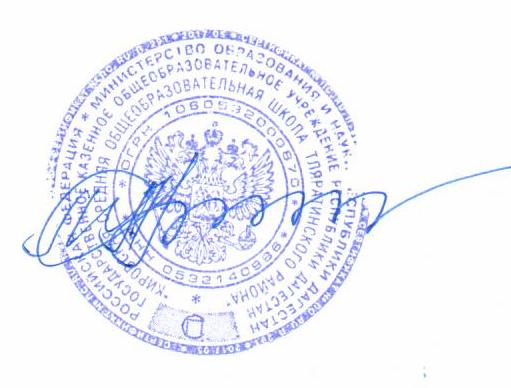 Директор _____________ _______Магомедов А.МКатегория персоналаПозиция (содержание деятельности)Шт. едДолжностной окладУправленческийперсоналРуководитель1Основной персонал (учебная часть)Педагог дополнительного образования.Педагог-организаторПедагог по шахматам.Педагог по предмету «ОБЖ»Педагог по предмету «Технология»Педагог по предмету «Информатика»11                             1                      1 1                        17